Դեկտեմբերի ֆլեշմոբի խնդիրների լուծումներՉորրորդ մակարդակԱրցախից Հայաստան ուղևորվեց մրգերով լի բեռնատար: Վաճառքի պիտի հանվեին նուռ, արքայախնձոր, կիվի: Նուռը 25 %-ով թանկ էր, քան արքայախնձորը և 10 %-ով թանկ էր, քան կիվին: Արքայախնձորը քանի՞ տոկոսով էր էժան կիվիից: Կատարենք նշանակումներ․Նուռ- x(1+25/100)=5x/4արքայախնձորի գինը-xԿիվիի գինը - yy(1+10/100)=5x/4110y/100=5x/4y= 125x/110=25x/22Ստացանք, որ կիվին արժե 25x/22, իսկ արքայախնձորի գինը-x է, Արքայախնձորը 25x/22-x=3x/22-ով էժան է կիվիից, ուստի այն կազմում է 12%-ը:25x/22 *p/100=3x/22p=300:25p=12%Սյուզի ՀակոբյանՀասմիկ ԻսրայելյանԵրկրորդ եղանակՄրգերից ցանկացածի գինը կարելի է կամայակամ թվով նշանակել, օրինակ` արքայախնձորի գինը 100դրամ: Այդ դեպքում նռան գինը կլինի 125դրամ, իսկ կիվիինը` 1250/11 դրամ: Հիմա պետք է հաշվենք, թե 100-ը քանի տոկոսով է փոքր 1250/11 թվից:Երրորդ եղանակՄրգերի գները նշանակենք տառերով`նուռ – a, արքայախնձորը` b, կիվին` c:Գրենք խնդրի պայմանները` a=1,25b, a=1,1c:Պահանջվում է գտնել, թե b-ն քանի տոկոսով է փոքր c-ից: Օգտվելով պայմաններից, b-ն արտահայտենք c-ի միջոցով և ստացված հարաբերությոնը տոկոսով արտահայտելու համար բազմապետկենք 100-ով`Ստացանք, ո b-ն կազմում է c-ի 88%-ը, այսինքն արքայախնձորը կիվիից էժան է 12%-ով:Գևորգ ՀակոբյանՊատասխան` 12:7 տարի առաջ պապիկի տարիքն 8-ի բազմապատիկ էր, իսկ 8 տարի առաջ՝ 9-ի բազմապատիկ: Քանի՞ տարեկան է պապիկը, եթե հայտնի է, որ նա ծնվել է 20-րդ դարում:Գտնենք 8-ի և 9-ի բազմապատիներիից մի քանիսը։ 8-ի՝ 16, 24, 32, 40, 48, 56, 64, 72, ․․․9-ի՝ 18, 27, 36, 45, 54, 63, 72, 81, ․․․Նկատենք, որ խնդիրի տվյալներին համապատասխանող  8-ի և 9-ի բազմապատիկների տարբերությունը պետք է 1 լինի։ Որոնելի պայմանին բավարարող թվերն են՝ 64-ը և 63-ը։ 7 տարի առաջ պապիկի տարիքն 8-ի բազմապատիկ էր՝ 64 – 64+7=718 տարի առաջ պապիկի տարիքն  9-ի բազմապատիկ 18` 63 – 63+8=71 Քանի որ հայտնի է, որ պապիկը ծնվել է 20-րդ դարում ուստի պապիկը 71 տարեկան է Անի Միրզոյանx-ով  կնշանակենք  պապիկի տարիքը:Ըստ պայմանի.x  = 7 + 8ax = 8 + 9b7 + 8a = 8 + 9b8a - 9b = 1,Գտնենք այս հավասարման ամբողջ լուծումը 1_ից 120 միջակայքում,քանի որ պապիկը ծնվել է 20_րդ դարում։8a - 9b=8a-8b-b=8(a-b)-b=1,b=7,a-b=1a=8x = 7+64=71Մենուա ՀարությունյանՊատասխան` 71:Քանի՞ բնական բաժանարար ունի (2^9)x (3^5) արտադրյալը:Հաշվենք (29)x (35) արտադրյալի բոլոր բաժանարարները՝ 
 >>  20; 21; … 29`    /10 բաժանարար/; >>  31; … ; 35`  /5 բաժանարար/; >>  2x* 3y ; որտեղ x=1; …;9 և y=1; ...; 9՝ ընդհանուր 9*5=45  բաժանարար:Այսպիսով,  (29)x (35) արտադրյալի բոլոր բաժանարարների քանակն է 10+5+45=60 բաժանարար։Լուսինե ՆերսեսյանԱյս արտադրյալի արտադրիչները հետևյալ թվերն են՝Սրանք միակ բնական բաժանարարները չեն վերը նշված արտադրյալի։ Բաժանարար կարող է հանդիսանալ օրինակ՝ , քանի որ տաս հատ 2-ի որևէ աստիճան կա, և 6 հատ 3-ի որևէ աստիճան, ուրեմն բնական բաժանարարներ քանակը կլինի 6*10=60 հատ։Զարինե ՓանյանՊատասխան՝  60 բաժանարար:
Շեղանկյան մակերեսը 9 է, իսկ անկյունագծերի գումարը՝ 10: Գտեք շեղանկյան կողմը:AB = BC = CD = AD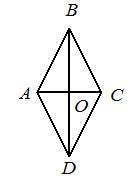    AC + BD =10___________________       AB = ?Մյուս կողմից ունենք,  որ   AOB եռանկյան  համար կիրառելով Պյութագորասի թեորեմը կստանանք՝ :Թաթուլ ՇահնազարյանԴիտարկենք ABCD շեղանկյունը, որի մակերեսը՝ S= 9, իսկ անկյունագծերի գումարը՝  AC+BD =10:Խնդիրը լուծելու համար օգտվենք այն հատկությունից, որ շեղանկյան մակերեսը հավասար է անկյունագծերի արտադրյալի կեսին՝ S = AC*BD/2, ինչպես նաև խնդրի այն պայմանից, որ AC+BD =10։ Հաշվենք անկյունագծերի քառակուսիների գումարը։
Պարզության համար կատարենք մի քանի նշանակում՝ 
AC :=x և BD :=y: Կսատանանք երկու անհայտով հավասարումների համակարգը՝x y/2 =9   ( => xy =18)x + y =10Լուծենք համակարգը այնպես, որ հաշվենք x2+y2 արտահայտության արժեքը՝ 
x2 + y2 = (x + y)2 - 2xy =100 - 2*18 = 64:Դիտարկենք AOB եռանկյունն ու օգտվելով Պյութագորասի թեորեմից հաշվենք AB կողմի երկարությունը՝AB2 = AO2 + OB2, որտեղ AO = x/2 (AO2 = (x2)/4) և BO=y/2 (BO2 =(y2)/4):Այսպիսով, 
                      AB2 = AO2 + OB2 = (x2)/4 + (y2)/4 =[(x2) + (y2)] /4 =64/4=16,հետևաբար AB=4։Քանի որ շեղանկյան բոլոր կողմերն ունեն նույն երկարությունները, հետևաբար և հավասար են 4-ի։Լուսինե ՆերսեսյանՊատասխան` 4:Ավազանին միացված են երկու խողովակներ, առաջինը՝ լցնող, երկրորդը՝ դատարկող: Երկրորդ խողովակը 1,5 անգամ ավելի արագ է դատարկում, քան առաջինը՝ լցնում: Առաջինը դատարկ ավազանը կարող է լցնել 12 ժամում: Եթե խողովակների սկզբնական հզորությունները կրկնապատկվեն, քանի՞ ժամում կդատարկվի լիքը ավազանը՝ երկու խողովակների համատեղ աշխատելու դեպքում:Մեկ ժամում կլցվի դատարկ ավազանի 1/12 մասը,եթե 2 անգամ հզորությունը մեծացնենք` կլցնի 1/6 մասը:Երկրորդ խղովակը 1,5 անգամ արագ է դատարկում,այսինքն 1 ժամում կդատարկի 1/8 մասը:Երկու անգամ հզորությունը մեծացնելուց հետո 1/4 մասը:Եթե միարժամանակ բացենք նոր խողովակները,ապա 1 ժամում կլցվի լողավազանի 1/4 - 1/6 =  1/12 մասը:Այսինքն ամբողջ լողավազանը կդատարկվի 1:1/12 = 12 ժամում:Մենուա ՀարությունյանԱռաջին խողովակը կարող է դատարկ ավազանը լցնել 12 ժամում, քանի որ դատարկող խողովակը1,5 անգամ ավելի հզորություն ունի, ապա այն կդատարկի 12/1,5=8 ժամում։Այժմ , եթե սկզբնական հզորությունները կրկնապատկվեն, կստացվի որ լցնողը երկու անգամ ավելի արագ է լցնում, այսինքն՝ 6 ժամում, իսկ դատարկողը՝ երկու   անգամ ավելի արագ է դատարկում, այսինքն ՝ 4 ժամում։ Հիմա , եթե երկու խողովակներն էլ աշխատեն, լիքը ավազանը կդատարկվի 12 ժամում, այսինքն, եթե լիքը ավազանին գումարենք 1/6 ինտենսիվությամբ լցնող խողովակի աշխատանքը, ապա հանենք  ¼ ինտենսիվությաբ դատարկող խողովակի աշխատանքը, կստացվի՝Զարուհի ՓանյանԵթե առաջինը դատարկ ավազանը լցնում է 12 ժամում, երկրորդը լիքը ավազանը կդատարկի 8 ժամում: Հզորությունները կրկնապատկելուց հետո առաջինը ֆատարկ ավազանը կլցնի 6 ժամում, իսկ երկրորդը կդատարկի 4 ժամում: Ստացանք այսպիսի խնդիր. Ավազանին երկու խողովակ են միացված: Առաջինը լիքը ավազանը կարող է լցնել 6 ժամում, իսկ երկրորդը լիքը ավազանը դատարկել 4 ժամում: Եթե երկու խողովակներն էլ բացեն, լիքը ավազանը քանի ժամում կդատարկվի: Այսպիսի խնդիրներ շատ ենք լուծել: Պատասխանը կախված չէ ավազանի ծավալից, ընդունենք հարմար թիվ` 12լ: Առաջին խողովակով մի ժամում լցվում է 2լ ջուր, իսկ երկրորդով դատարկվում է 3լ ջուր: Ավազանից մեկ ժամում պակասում է 1լ ջուր, ուրեմն ամբողջ ավազանը կդատարկվի 12 ժամում:Գևորգ ՀակոբյանՊատասխան` 12:3 և 4 էջերով ABC ուղղանկյուն եռանկյան մեջ տարված է CH բարձրությունը, տես նկարը: Ստացված ACH և BCH եռանկյուններում ներգծված են 2 շրջանագծեր, որոնք CH կողմը շոշափում են համապատասխանաբար K և L կետերում: Գտեք KL-ի երկարությունը: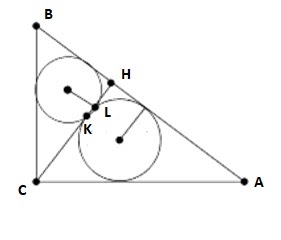 Փորձենք խնդիրը գծագրել GEOGEBRA ծրագրով: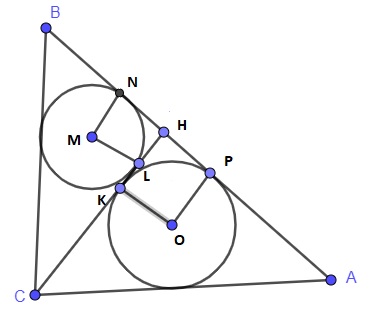 Տրված է ABC ուղղանկյուն եռանկյունը, որի էջերն են՝ AC=4, CB=3: Ըստ Պյութագորասի թեորեմի, այն է.  ուղղանկյուն եռանկյան ներքնաձիգի քառակուսին հավասար է էջերի քառակուսիների գումարին, որտեղ ներքնաձիգը ուղիղ անկյան դիմացի կողմն է, էջերը՝ ուղիղ անկյան կողմերը, գտնենք ներքնաձիգի երկարությունը: AB2 = BC2 + AC2AB2 =16+9AB=5Դիտարկենք  ACH  և  BCH եռանկյունները, քանի որ CH-ը բարձրությունը է, ուրեմն այդ եռանկյունները ուղղանկյուն եռանկյուններ են:Փորձենք գտնել այդ եռանկյուններին ներգծված շրջանագծերի շառավիղները:Դրա համար նախ գտնենք CH-ը, հետո BH և HA կողմերը:AC x CB /2= CHx AB/2  ( ըստ եռանկյան մակերեսի հաշվման բանաձևի)CH=3x4/5=12/5=2,4Դիտարկենք ACH  ուղղանկյուն եռանկյունը: Գտնենք այդ եռանկյան AH էջը, նորից օգտվելով Պյութագորասի թեորեմից, կստանանք՝AC2 = HC2 + AH2AH2=16-5,76AH2 =10,24AH =3,2BH=5-3,2=1,8Դիտարկենք ACH  ուղղանկյուն եռանկյանը ներգծված շրջանագիծը, նրա կենտրոնը նշանակենք O-ով,  շառավղի՝ ՕP-ի երկարությունը գտնենք օգվելով այս բանաձևից. Ուղղանկյուն եռանկյան ներգծված  շրջանագծի շառավիղը հավասար է էջերի գումարի և ներքանձիքի տարբերության կեսին:OP=(CH+AH-AC)/2OP= (2,4+3,2-4)/2=0,8Նույն ձևով դիտարկենք BHC ուղղանկյուն եռանկյանը ներգծված շրջանագիծը, կենտրոնը նշանակենք M-ով, շառավիղը՝ MN-ը, կլինի.MN=(BH+CH-AB)/2MN=(2,4+1,8-3)/2=0,6ACH և  BCH եռանկյուններում ներգծված են 2 շրջանագծեր,որոնք  CH կողմը  շոշափում են համապատասխանաբար K և L կետերում, իսկ մենք գիտենք, որ շրջանագծի շոշափողն ուղղահայաց է շոշափման կետով տարված շառավղին, հետևաբար՝ <HKO=900,  <NHL=900, մյուս կողմից AB –ն շոշափում է այդ շրջանագծերը համապատասխանաբար  P և N կետերում, տե՛ս նկարը, հետևաբար՝ <HPO=900, <HNM=900 : Դիտարկենք HKOP քառանկյունը, այն ուղղանկյուն է, քանի որ նրա բոլոր անկյունները ուղիղ են,  OP=KH=0,8 :Դիտարեկքն MNLH քառանկյունը, այն  ուղղանկյուն է, քանի որ նրա բոլոր անկյուններն ուղիղ են, հետևաբարMN=LH=0,6KL=HK-HL=0,8-0,6=0,2Լիանա ՀակոբյանՏրված է ABC ուղղանկյուն եռանկյունը, որի էջերն են՝ AC=4, CB=3:Օգտվելով Պյութագորասի թեորեմից․
AB== =5Այժմ գտնենք BCH և ACH ուղղանկյուն եռանկյանն ներգծած շրջանագծի շառավիղները (CH-բարձրությունն է) ։
Ուղղանկյուն եռանկյանն ներգծած շրջանագծի շառավիշը կարելի է հաշվել հետևհալ կերպ․=(CH+BH-AB)/2
=(CH+AH-AC)/2Շառավիղները գտնելու համար մեզ անհրաժեշտ  է գտնել CB,BH,AH- հատվածները․CHxAB/2=BCxAC=2  ուղղանկյուն եռանկյան մակերես հաշվելու բանաձևերիցCHx5=3x4CH=2,4AH== =3,2BH=5-3,2=1,8=(CH+BH-AB)/2=(2,4+1,8-3)/2=0,6=(CH+AH-AC)/2=(2,4+3,2-4)/2=0,8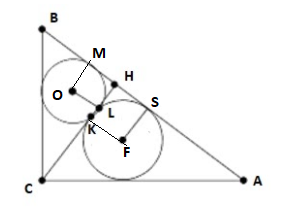 FS, KH-ուղղահայացներ են AB-ին, <S=90, հետևաբար KHSF-ը քառակուսի է, նույն ձևով՝ OMLH-ը նույնպես քառակուսի  է:OM=LH=0,6SF=KH=0,8KL=0,8-0,6=0,2Սյուզի ՀակոբյանՊատասխան՝ 0,2 Գրատախտակին շարքով գրված վեց բնական թվերի գումարը 2020 է, ընդ որում՝ շարքի երրորդ թվից սկսած յուրաքանչյուր թիվ հավասար է նախորդ երկուսի գումարին: Գտեք 5-րդ թիվը:Դիցուկ գրատախտակին գրված թվերն են՝  Ըստ խնդրի պայմանների կունենանք՝  Այս հավասարումների ձախ մասերը գումարելով իրար, իսկ աջ մասերը իրար կստանանք՝Թաթուլ ՇահնազարյանԽնդիրը լուծելու համար կրկին օգտվենք X և Y անհայտների «օգնությունից»Առաջին թիվը նշանակենք X-ով, երկրորդը Y-ով, մյուսները ստանանք նախորդ երկու թվերի գումարովX,       Y,      X+Y,      X+2Y,   2X+3Y,        3X+5YԸստ պայմանի այս թվերի գումարը 2020 է8X + 12Y = 2020Երկու գումարելիներից էլ 4-ը հանենք ընդհանուր, կստանանք՝2X+3Y=505, որն էլ հենց 5-րդ անդամն է:Սմբատ ՊետրոսյանՊատասխան` 505:Շրջանագծում տարված է լար, և այդ լարի ծայրակետերից մեկով տարված է շրջանագծին շոշափող: Գտեք շոշափողի և լարի կազմած անկյուններից փոքրի աստիճանային չափը, եթե լարը բաժանում է շրջանագիծը 5:7 հարաբերությամբ մասերի:Քանի որ շրջանագիծը բաժանվում է 5 : 7  հարաբերությամբ մասերի և գիտենք որ շրջանագիծը 360 0  է  =>  3600 / 12=300   
Փոքր AB = 5 x 300 = 1500 , քանի որ բաժանվել էր 5:7 մասերի :
Իմանալով որ շոշափողով և լարով կազմած անկյունը չափվում է նրանց մեջ պարփակված աղեղի կեսով =>   փոքր  < AB = փոքր AB/ 2 = 1500 / 2 = 750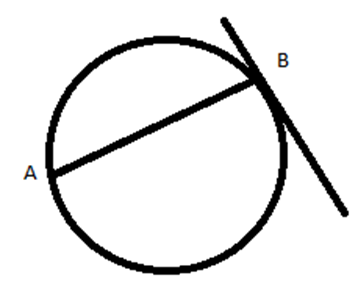 Լյովա ՍարգսյանՊատասխան 750: Լուծեք ոչ խիստ անհավասարումը:Քանի որ  –ը բացասական է, ապա եթե բազմապատկենք  –ի հետ , ոչ խիստ անհավասարումը պիտի փոխվի փոքր կամ հավասարի նշանով )() )() ) )x1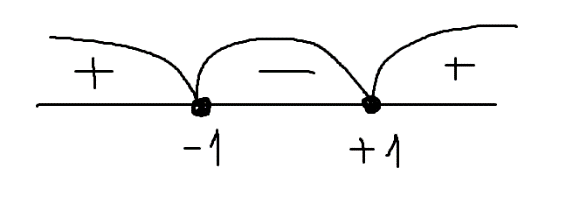 Արշակ ՄարտիրոսյանԱրմինե ՍաֆարյանՊատասխան`x [-1; 1] Գտեք կրկնվող թվանշաններ պարունակող եռանիշ թվերի քանակը:Սովորողները նախ կպարզեն  բոլոր եռանիշ թվերի քանակը։Քանի որ ամենամեծ եռանիշ թիվը  999 է, իսկ  ամենափոքրը՝  100, ապա բոլոր եռանիշ թվերի քանակը   999-100+1=900 է։Կրկնվող թվանշաններ պարունակող եռանիշ թվերի քանակը  գտնելու համար  900-ից պետք է հանել չկրկնվող թվանշաններ պարունակող եռանիշ թվերի քանակը։Դրա համար այժմ պարզենք   չկրկնվող թվանշաններ պարունակող  եռանիշ թվերի քանակը։Նախ  վերհիշենք  0, 1,2,3,4,5,6,7,8,9 թվանշանները։ Եռանիշ թվի հարյուրավորների կարգում 0 թվանշան չենք կարող գրել, ապա   կարող ենք գրվել  0-ից տարբեր  մնացած 9  թվանշաններից յուրաքանչյուրը(1,2,3,4,5,6,7,8,9 թվանշաններից յուրաքանչյուրը)։ Այսպիսով ունի    10-1=9  հնարավորություն։Քանի որ  եռանիշ թվի թվանշանները  չպետք է կրկնվեն, ապա   եռանիշ թվի տասնավորների  կարգում  կարող են գրվել  մնացած 9 թվանշաններից յուրաքանչյուրը։ Այսպիսով ունի    10-1=9 հնարավորություն։Քանի որ  եռանիշ թվի թվանշանները  չպետք է կրկնվեն, ապա   եռանիշ թվի միավորների կարգում  կարող են գրվել  մնացած 8  թվանշաններից յուրաքանչյուրը։ Այսպիսով ունի      10-2=8 հնարավորություն։Արդյունքում՝  չկրկնվող թվանշաններ պարունակող  եռանիշ թվերի քանակը 9*9*8=648 է։Կրկնվող թվանշաններ պարունակող եռանիշ թվերի քանակը  գտնելու համար         900-ից պետք է հանել չկրկնվող թվանշաններ պարունակող եռանիշ թվերի քանակը՝ 900-648=252
Այսպիսով՝  կրկնվող թվանշաններ պարունակող եռանիշ թվերի քանակը  252 է։
Գրետա Բակունց
Կրկնվող թվանշաններ պարունակող եռանիշ թվերի քանակը գտնելու համար կարող ենք բոլոր եռանիշ թվերի քանակից հանենք չկրկնվող թվանշաններ պարունակող եռանիշ թվերի քանակը: Բոլոր եռանիշ թվերի քանակը հավասար կլինի.  999-99  =  900 : Իսկ  չկրկնվող թվանշաններ պարունակող եռանիշ թվերի քանակը կարող ենք գտնել հետևյալ կերպ. Առաջին  թվանշանը  կարող է լինել 1-ից  9  կամայական  թվանշան:  Այսինքն  կա  առաջին թվանշանը  գրելու  9 հնարավորություն: Երկրորդ թվանշանը  կարող է լինել  0-ից 9 կամայական  թվանշան, բացի այն թվանշանից  որը գրված է առաջի տեղում:  Այսինքն  կա երկրորդ  թվանշանը  գրելու  9 հնարավորություն: Երրորդ  թվանշանը   կարող է լինել  0-ից 9 կամայական  թվանշան, բացի այն թվանշանից  որը գրված է առաջի կամ երկրորդ  տեղում: Այսինքն  կա երրարդ   թվանշանը  գրելու  8 հնարավորություն: Այսպիսով  չկրկնվող թվանշաններ պարունակող եռանիշ թվերի քանակը հավասար կլինի  9 * 9 * 8 = 648 : Որից հետո  կրկնվող թվանշաններ պարունակող եռանիշ թվերի քանակը կգտնենք՝  900 – 648  = 252 :Թաթուլ Շահնազարյան                                                                                                                   Պատասխան՝  2529  հնարավորություն9  հնարավորություն8 հնարավորություն